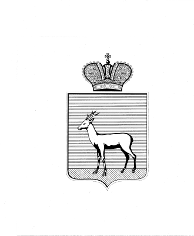 На основании ст. 45, ч. 5 ст. 46 Градостроительного кодекса Российской Федерации, статьи 28 Федерального закона от 06.10.2003	 №131-ФЗ «Об общих принципах организации местного самоуправления в Российской Федерации», Закона Самарской области от 06.07.2015 № 74-ГД «О разграничении полномочий между органами местного самоуправления городского округа Самара по решению вопросов местного значения внутригородских районов», Устава Железнодорожного внутригородского района городского округа Самара, руководствуясь решением Совета депутатов Железнодорожного внутригородского района городского округа Самара «Об утверждении Положения «О порядке организации и проведения общественных обсуждений, публичных слушаний по вопросам градостроительной деятельности в Железнодорожном внутригородском районе городского округа Самара», утвержденным Советом депутатов Железнодорожного внутригородского района городского округа Самара от 14.08.2018 № 147, постановляю:1.	Назначить проведение публичных слушаний по проекту «Проект межевания территории, занимаемой многоквартирными жилыми домами в городском округе Самара в границах переулка Тургенева, улиц Ленинградской, Братьев Коростелевых» (далее – Проект). 2.	Провести публичные слушания по Проекту в период с 15 ноября 2022 г. по 6 декабря 2022 г. 3. 	Инициатором публичных слушаний является Глава Железнодорожного внутригородского района городского округа Самара. 4. Определить организатором публичных слушаний Администрацию Железнодорожного внутригородского района городского округа Самара.5. Участниками публичных слушаний по Проекту являются граждане, постоянно проживающие в Железнодорожном внутригородском районе городского округа Самара, правообладатели находящихся в границах этой территории земельных участков и (или) расположенных на них объектов капитального строительства, а также правообладатели помещений, являющихся частью указанных объектов капитального строительства.6. В целях ознакомления граждан, постоянно проживающих в границах Железнодорожного внутригородского района городского округа Самара, правообладателей, находящихся в границах этой территории земельных участков и (или) расположенных на них объектов капитального строительства, а также правообладателей помещений, являющихся частью указанных объектов капитального строительства, с Проектом Администрации Железнодорожного внутригородского района городского округа Самара:6.1. Опубликовать (обнародовать) настоящее постановление путем размещения (опубликования) в периодическом печатном издании «Самарская Газета».6.2. Провести публичные слушания среди граждан, постоянно проживающих в границах Железнодорожного внутригородского района городского округа Самара, правообладателей, находящихся в границах этой территории земельных участков и (или) расположенных на них объектов капитального строительства, а также правообладателей помещений, являющихся частью указанных объектов капитального строительства, по Проекту в форме сбора предложений и замечаний:6.2.1. В письменной или устной форме в ходе проведения собрания участников публичных слушаний 29 ноября 2022г. в актовом зале (2 этаж) Администрации Железнодорожного внутригородского района г.о. Самара по адресу: 443030, Самарская область, г.Самара, ул. Урицкого, д. 21, в 18-00.6.2.2. Посредством записи в книге (журнале) посетителей экспозиции Проекта, поступивших от участников публичных слушаний.6.2.3. В письменной форме в адрес организатора публичных слушаний (Администрация Железнодорожного внутригородского района г.о. Самара).6.2.4.	В Федеральной Государственной информационной системе «Единый портал государственных и муниципальных услуг (функций)».6.3. Обеспечить прием предложений и замечаний по Проекту.6.4. Обеспечить рассмотрение замечаний и предложений по Проекту, поступивших от участников публичных слушаний, и подготовку рекомендаций по ним в соответствии с Решением Совета депутатов Железнодорожного внутригородского района городского округа Самара «Об утверждении Положения «О порядке организации и проведения общественных обсуждений по вопросам градостроительной деятельности в Железнодорожном внутригородском районе городского округа Самара» от 14.08.2018 № 147.6.5.	Зафиксировать проведение публичных слушаний по Проекту и их результаты в протоколе публичных слушаний и заключении о результатах публичных слушаний.6.6.	Опубликовать (обнародовать) заключение о результатах публичных слушаний путем размещения (опубликования) в периодическом печатном издании «Самарская Газета».6.7.	Направить протокол публичных слушаний и заключение о результатах публичных слушаний в течение 10 дней со дня окончания проведения публичных слушаний Главе Железнодорожного внутригородского района городского округа Самара.7.	Настоящее постановление вступает в силу со дня его подписания.8.	Контроль за исполнением постановления возложить на заместителя Главы Железнодорожного внутригородского района городского округа Самара Тарасова Е.Г.Глава Железнодорожного внутригородского района 						  В.В. ТюнинСолдатов Андрей Андреевич+7 (846) 339-01-35